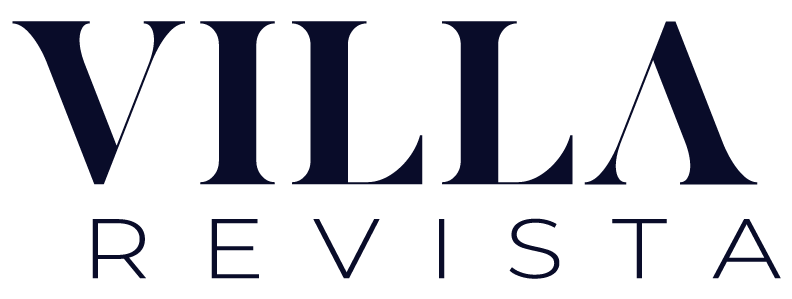 RÚBRICA REVISTA VILLA - ARTÍCULOSNombre del artículo:Nombre del evaluador:Correo del evaluador:Teléfono del evaluador:     De acuerdo a la calificación de cada una de las partes del artículo colocar una X en las casillas al frente de cada ítem (Excelente, bien o mal).*Esta rúbrica puede ser diligenciada en el computador, después imprimirla, firmarla y devolver escaneada al correo de la revista: revista.villa@ucaldas.edu.coObservaciones adicionales:Agradecemos su colaboración y esperamos seguir contando con su valioso aporte,Nombre evaluador:Firma:PartesExcelenteExcelenteBienBienMalMalTítuloExplica brevemente, a partir del título, el contenido del trabajo.Presenta una idea general del título, pero falta información.No explica los conceptos relacionados de acuerdo con el título.Palabras claveDemuestra la coherencia de las mismas, con el documento.Deja ver algunas palabras no coherentes con el contenido.No relaciona las palabras con el documento.ObjetivosPresenta los objetivos de investigación (explícitos o implícitos).Identifica al menos uno de los objetivos.No identifica los objetivos del trabajo de investigación.IntroducciónIdentifica y explica el problema de investigación señalado y todos los aspectos relacionados.Identifica algunos aspectos relacionados con el problema de investigación.No explica el problema de investigación.IntroducciónIdentifica la importancia del trabajo.Identifica algún aspecto relacionado con la importancia del trabajo, pero no lo esencial.No identifica la importancia del trabajo.MetodologíaDescribe y explica detalladamente el método de trabajo.Describe o explica algunos elementos de la metodología del trabajo.No describe ni identifica la metodología.ResultadosExplica los datos del trabajo presentados en forma de gráficos, tablas, diagramas, fotos y otros. También el por qué y para qué, utilizando algún tratamiento estadístico.Explica algunos datos, pero no hace uso de los gráficos, tablas, diagramas, fotos y otros.No menciona los resultados expresados en el trabajo.ConclusionesIdentifica cada conclusión y su correspondencia con los objetivos propuestos en el trabajo de investigación.Identifica cada conclusión del trabajo, pero estas no corresponden al objetivo planteado.No identifica las conclusiones del trabajo.BibliografíaPresenta la bibliografía de investigación pertinente y explícita.Presenta al menos una de las referencias citadas en el trabajo.No presenta referencias del trabajo de investigación.